Bitte füllen Sie auch die Rückseite des Formulars aus und unterschreiben Sie es. 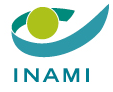 Antrag auf Eintragung als Krankenpfleger(In) beim LIKIVEintragungsbedingungen Sie haben vom FÖD Volksgesundheit eine Beglaubigung als Krankenpfleger(In) erhalten.Sie möchten Krankenpflegeleistungen aus Artikel 8 der Nomenklatur (Hauskrankenpflege) anrechnen.  Ihre persönlichen Daten: (alle diese erforderlichen Daten sind anzugeben) Ihre persönlichen Daten: (alle diese erforderlichen Daten sind anzugeben)Name:Vorname:Nationalregisternummer:(diese befindet sich auf der Rückseite Ihres Personalausweises). Sie sind nicht im Nationalregister eingetragen? In dem Fall ist Ihre Bisnummer anzugeben.Ihre Visumnummer:(diese Nummer steht auf der Beglaubigung, die Sie vom FÖD Volksgesundheit erhalten haben) Ihre E-Mailadresse:(E-Mailadresse unter der Sie zu erreichen sind)Ihre Kontaktanschrift:(Anschrift unter der Sie zu erreichen sind: erforderliche  Anschrift in Belgien + ggf. Name, der unter dieser Anschrift ansässigen Person oder Einrichtung)Strasse, Hausnr./Postfach: 	Postleitzahl, Ort: 	Name: 	Ihr Diplom: besondere Berufsbezeichnungen oder Berufsqualifikationen:Beitritt zum Abkommen: Ihre VerpflichtungMit der Unterzeichnung dieses Anmeldeformulars, erkläre ich, dass ich die in Teil I erwähnten Registrierungsbedingungen erfülle und dass die persönlichen Daten in Teil II richtig sind.Ich verpflichte mich, jede Änderung in oben angegebenen Daten dieses Formulars mitzuteilen.Wenn ich dem nationalen Abkommen zwischen Krankenpflegern und Versicherungsträgern (W/97undecies) beitrete, verpflichte ich mich, die Bestimmungen dieses Abkommens einzuhalten.Datum: 		Unterschrift:Wie muss der Antrag eingereicht werden?Wie muss der Antrag eingereicht werden?vorzugsweise per E-Mail (digitales Dokument):oderper Brief:nursefr@riziv-inami.fgov.be  LIKIV, Dienst für Gesundheitspflege, Krankenpflegerteam Avenue de Tervueren 211, 1150 Brüssel (Raum 486)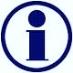 Weitere Auskünfte über die Ausübung Ihres Beruf (Krankenpflegenomenklatur, Honorare, nationales Abkommen...) finden Sie auf unserer Internetseite www.inami.be > Professionnels > Infirmiers